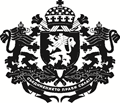          РЕПУБЛИКА БЪЛГАРИЯ     Министър на земеделието и хранитеОДОБРЯВАМ:	ДЕСИСЛАВА ТАНЕВАМИНИСТЪР НА  ЗЕМЕДЕЛИЕТО И ХРАНИТЕ ДОКУМЕНТАЦИЯ ЗА УЧАСТИЕВ ПРОЦЕДУРА ПО РЕДА НА ЧЛ. 18, АЛ. 1, Т. 12 ОТ ЗОПЗА ВЪЗЛАГАНЕ НА ОБЩЕСТВЕНА ПОРЪЧКА С ПРЕДМЕТ:„Ремонт на зала 112 (червен салон) като център за съхранение на база данни“Гр. София, 2016 г.